Temat : Zasada zachowania energii mechanicznej.Energia mechaniczna to suma energii potencjalnej i kinetycznej Jeżeli układ posiada energię mechaniczną to znaczy, że jest w stanie wykonać pracę.Wzór na energię mechanicznąEnergia mechaniczna = Energia potencjalna + Energia kinetycznaE=Ep+EkZasada zachowania energii to jedno z najważniejszych, fundamentalnych praw przyrody, sformułowane w oparciu o wyniki licznych eksperymentów. Energia jest bardzo ważną wielkością fizyczną opisującą aktualny stan ciała lub układu ciał. Znajomość wartości energii ciała w początkowej i końcowej fazie ruchu pozwala na opis tego zdarzenia, bez konieczności posiadania informacji o wartości działających sił, czy drodze, po której ciało się poruszało. Treść zasady zachowania energii dla układu izolowanego, czyli układu ciał niewymieniającego masy i energii z otoczeniem, brzmi następująco:Całkowita energia układu izolowanego nie ulega zmianie w czasie.Poprzez termin całkowita energia układu rozumiemy wszystkie możliwe rodzaje energii tj. m.in. energię mechaniczną, termiczną, elektryczną, magnetyczną, chemiczną i jądrową. Zgodnie z zasadą zachowania energii, energia w układzie izolowanym nie może samoczynnie powstawać, ani znikać, co najwyżej może ulegać przemianie w inne formy energii, lecz jej sumaryczna wartość musi pozostać stała. 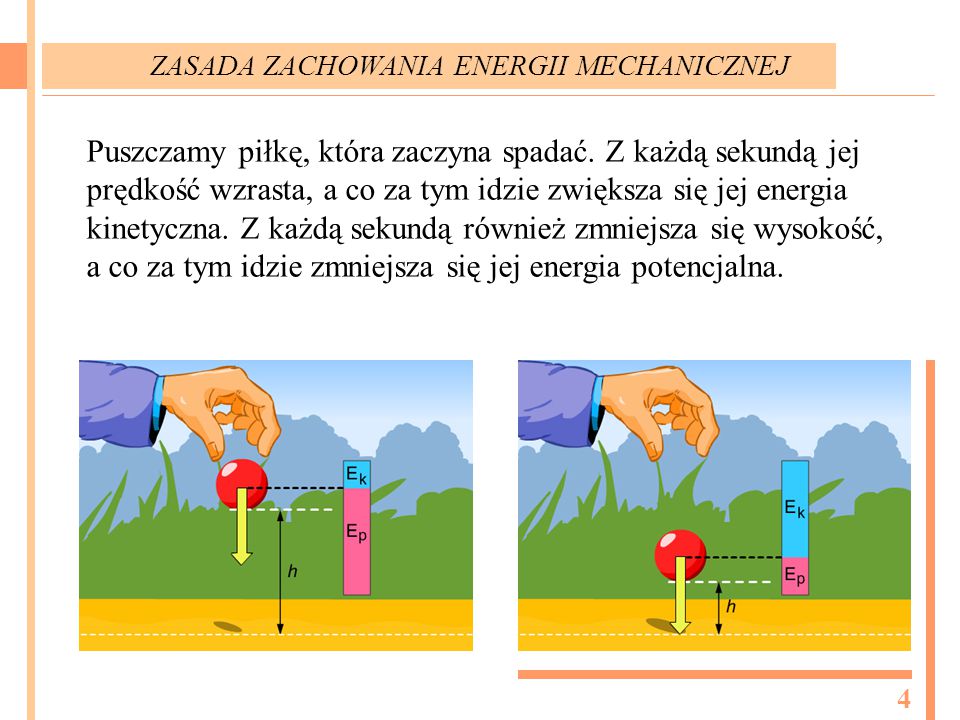 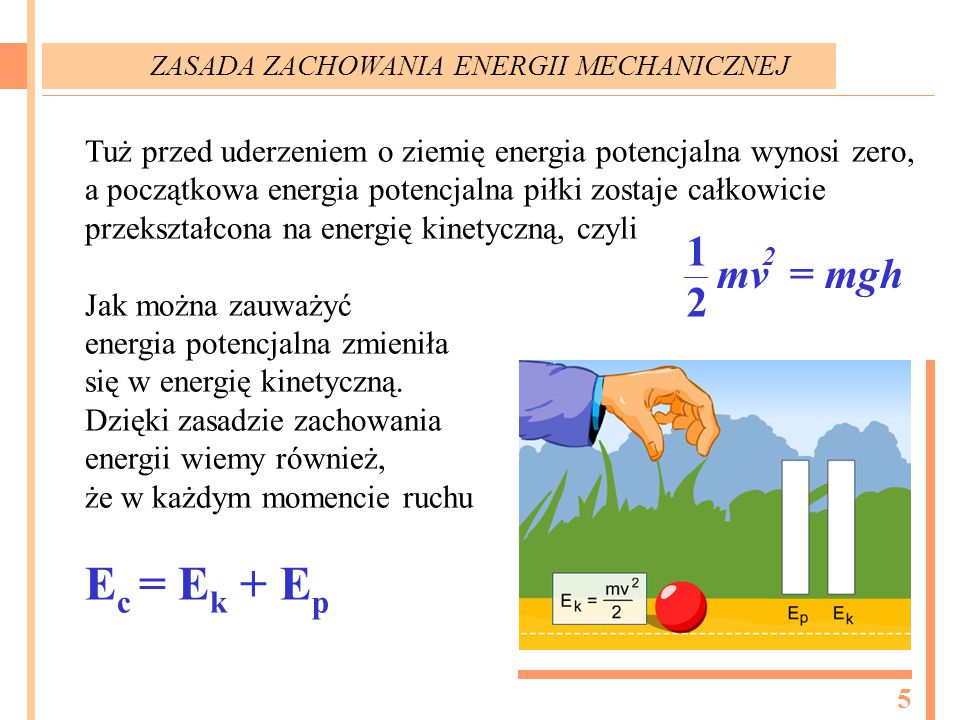 NOTATKA:Energia mechaniczna to suma energii kinetycznej i potencjalnej.Układ, który posiada energię mechaniczną jest w stanie wykonać pracę np. rozpędzony pocisk może przebić pancerz.Gdy układ wykonuje pracę, to jego energia mechaniczna maleje.Aby energia mechaniczna układu wzrosła siły zewnętrzne muszą wykonać pracę nad tym układemJeżeli na ciało lub układ ciał nie działają siły zewnętrzne to całkowita energia mechaniczna ciała lub układu ciał nie zmienia się (zgodnie z zasadą zachowanie energii) np. energia mechaniczna spadającego jabłka pozostają stała gdyż jego energia potencjalna zamienia się na kinetyczną (wysokość maleje ale prędkość wzrasta).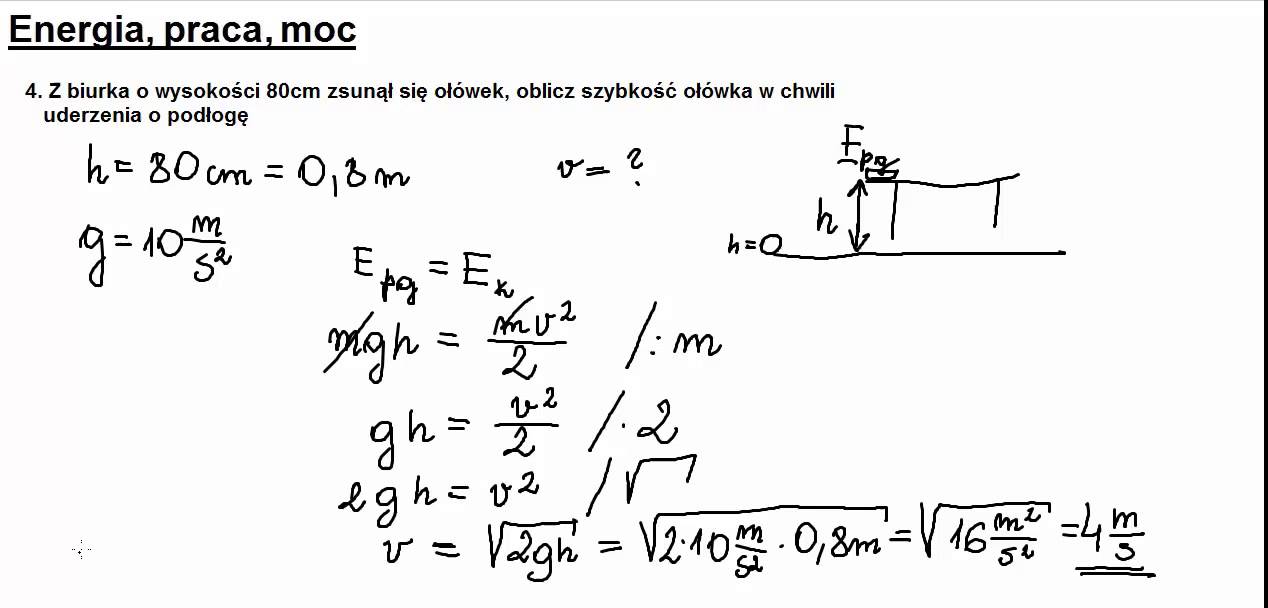 